ФЕДЕРАЦИЯ НЕЗАВИСИМЫХ ПРОФСОЮЗОВ РОССИИ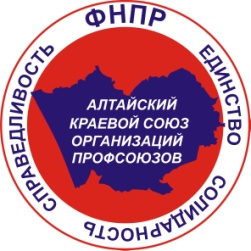 Алтайский краевой союз организаций профсоюзов(Алтайский крайсовпроф)ПРЕЗИДИУМ  ПОСТАНОВЛЕНИЕг. Барнаул23 марта .										№ 2/3 О выполнении в 2020 году обязательств профсоюзовв региональном соглашении между Алтайским краевым союзом организаций профсоюзов, краевыми объединениями работодателей и Правительством Алтайского края на 2018-2020 годы  В целях реализации Основных направлений деятельности Алтайского краевого объединения организаций профсоюзов на 2016-2021 годы проведён анализ работы членских организаций и аппарата крайсовпрофа в части выполнения профсоюзами принятых на себя обязательств в региональном трёхстороннем соглашении по регулированию социально-трудовых отношений.        Большинство вопросов в 2020 году решалось в рамках социального партнёрства с органами власти и работодателями. В  системе коллективных договоров и соглашений Алтайского края действовало 147 различных соглашений и 2072 коллективных договора, заключённых профсоюзами.         Профсоюзы края в целях выполнения соглашения регулярно рассматривали на различных площадках вопросы  повышения оплаты труда и ликвидации задолженности по заработной плате наёмных работников, участвовали в совместной с социальными партнёрами работе по выявлению «теневой» заработной платы. Проводили независимый профсоюзный мониторинг ситуации на рынке труда, реализации майских указов Президента Российской Федерации в части повышения заработной платы отдельным категориям работников бюджетной сферы. Направляли мотивированные предложения органам власти и работодателям, направленные на повышение доходов работников.       В действовавшем Региональном соглашении между Алтайским краевым союзом организаций профсоюзов, краевыми объединениями работодателей и Правительством Алтайского края на 2018 – 2020 годы установлены конкретные обязательства сторон в области развития социального партнерства и молодежной политики, содействия занятости и развития трудового потенциала, области оплаты труда и доходов населения, создания благоприятных и безопасных условий труда и охраны труда, социальной защиты населения, предоставления гарантий и компенсаций работникам. В 2020 году продолжалась работа по повышению эффективности социального партнерства в Алтайском крае. Основными направлениями являются создание легитимных сторон работодателей на отраслевом и территориальном уровнях и их участие в социальном партнерстве, а также проведение совместной работы по формированию социально ответственной позиции по всем направлениям социально-трудовых отношений. Дополнительным соглашением от 20 декабря 2019 года к Региональному соглашению, были установлены новые обязательства работодателей внебюджетного сектора экономики по обеспечению в 2020 году темпа роста средней заработной платы. Так, работодатели взяли на себя обязательства обеспечивать оплату труда работников в размере не ниже предусмотренного в отраслевых тарифных соглашениях, региональных отраслевых соглашениях, действующих в отношении работодателя, а в случаях их отсутствия обеспечивать в 2020 году темп роста средней заработной платы в организациях внебюджетного сектора экономики, где средняя заработная плата менее 20000 рублей, не ниже 120%, в организациях, где средняя заработная плата более 20000 рублей и менее 24000 рублей, не ниже 115%, в организациях, где средняя заработная плата более 24000 рублей и менее 30000 рублей, не ниже 110%, в организациях, где средняя заработная плата более 30000 рублей обеспечивать индексацию заработной платы в связи с ростом потребительских цен на товары и услуги.Кроме того, Региональное соглашение было дополнено гарантиями для работников предпенсионного возраста. Особое внимание в дополнительном соглашении уделено трудоустройству инвалидов, включены обязательства сторон по профессиональной адаптации данной категории граждан и их закреплению на рабочих местах.Для поддержки начинающих специалистов на предприятиях Алтайского края осуществляются меры по возрождению, развитию и стимулированию движения наставничества во всех сферах деятельности. В отчетном периоде большое внимание краевыми отраслевыми организациями профсоюзов было уделено работе по заключению, актуализации и выполнению региональных отраслевых соглашений. Так, региональные 	отраслевые соглашения заключены краевыми организациями профсоюзов работников: агропромышленного комплекса, госучреждений, здравоохранения, образования, культуры, потребкооперации,  лесных отраслей, жизнеобеспечения, автомобильного транспорта и дорожного хозяйства.Сторонами социального партнерства взяты обязательства в области стабилизации работы организаций отраслей, оговорены условия труда, его оплаты и охраны, режимы рабочего времени и времени отдыха, социальные гарантии, компенсации и льготы, отражены вопросы обеспечения занятости, пенсионного, социального и медицинского страхования работников. В 69 муниципальных образованиях края заключены территориальные трехсторонние соглашения, в 51 из них интересы работников при заключении соглашений представлены координационными  советами организаций профсоюзов - представительствами Алтайского краевого союза организаций профсоюзов. В тех же муниципальных образованиях, где координационные советы отсутствуют стороной при заключении данных соглашений выступает непосредственно Алтайский краевой союз организаций профсоюзов (Алтайский крайсовпроф). В отчётном периоде Алтайским крайсовпрофом  заключено 16 дополнительных соглашений к территориальным трёхсторонним  соглашениям. Вопросы выполнения сторонами соглашений рассматриваются на заседаниях коллегиальных органов профсоюзов, на заседаниях трёх сторонних комиссий по регулированию социально-трудовых отношений.В 2020 году  в целях обеспечения координации и эффективного взаимодействия при выполнении задач направленных на сохранение социальной стабильности общества, Алтайским краевым союзом организаций профсоюзов заключено новое соглашение о взаимном сотрудничестве с Алтайским краевым Законодательным Собранием. В отчетном периоде профсоюзные организации на постоянной основе осуществляли: - профсоюзный контроль за выполнениями работодателями соглашений, регулирующих социально-трудовые отношения, заключенных на всех уровнях социального партнерства;- представительство интересов работников при заключении коллективных договоров и соглашений;- представительство интересов работников перед органами власти и работодателями посредством участия в работе всех органов социального партнёрства, совместных комиссий и рабочих групп и др.;- социальную экспертизу законопроектов и программ Алтайского края в сфере социально-трудовых отношений;- информационную пропаганду и поддержку деятельности профсоюзов;- практическую помощь членам профсоюзов в решении социально-трудовых  и иных вопросов;- контроль за процедурой повышения квалификации работников, внедрения профессиональных стандартов, повышения престижа рабочих профессий на рынке труда;- организационное укрепление профсоюзов, обучение профсоюзных кадров, в том числе, молодёжи и другое.           По результатам правозащитной деятельности профсоюзов края  экономическая эффективность за 2020 год составила более 79,521 млн. руб.Члены профсоюзов получили эти денежные средства в виде выплат недополученной заработной платы, досрочных пенсий, льгот по коммунальным услугам, оказания юридических услуг и др. Вместе с тем, Президиум крайсовпрофа отмечает, что профсоюзам не удалось выполнить некоторые обязательства соглашения. Не всеми работодателями реального сектора экономики выполнены обязательства Соглашения по темпам роста и размера среднемесячной заработной платы.До сих пор остаётся  задолженность перед работниками по заработной плате. Остаются факты неформальных трудовых отношений и «теневой» заработной платы.Не достаточно продуктивно идет процесс внедрения коллективно-договорного регулирования социально-трудовых отношений в организациях  малого и среднего бизнеса.Остаётся высоким уровень производственного травматизма, не все территориальные организации отраслевых профсоюзов уделяют должное внимание вопросам охраны труда.  Ряду членских организаций крайсовпрофа и координационным советам организаций профсоюзов в муниципальных образованиях края стоит повысить исполнительскую дисциплину.Президиум Алтайского краевого союза организаций профсоюзов (Алтайского крайсовпрофа) постановляет:1. Принять к сведению и довести до сторон социального партнёрства, заключивших соглашение, информацию о выполнении в 2020 году обязательств профсоюзов в региональном соглашении между Алтайским краевым союзом организаций профсоюзов, краевыми объединениями работодателей и Правительством Алтайского края на 2018-2020 годы (приложение).2. Рекомендовать руководству Алтайского краевого союза организаций профсоюзов и его членским организациям, первичным профсоюзным организациям в 2021 году:2.1. Добиваться включения в территориальные отраслевые соглашения и коллективные договоры обязательств работодателей в размерах не ниже, установленных в региональном соглашении на 2021-2023 годы для работающих граждан в Алтайском крае.2.2. Добиваться безусловного выполнения требований трудового законодательства, в том числе: ежегодной индексации заработной, исключения выплат «теневой» заработной платы и случаев её задержек, соблюдения нормативных правовых актов по охране труда и др.2.3. Оказывать содействие председателям координационных советов профсоюзов в организации работы по ведению коллективных переговоров по разработке и заключению территориальных соглашений, работе территориальных трехсторонних комиссий;2.4. Обеспечить постоянное освещение в профсоюзных СМИ деятельности профсоюзов и остальных сторон социального партнёрства по реализации обязательств соглашений.2.5. Ежегодно предоставлять  в Алтайский крайсовпроф информацию о выполнении краевыми отраслевыми организациями профсоюзов обязательств,  установленные отраслевыми соглашениями.3. Контроль за исполнением данного постановления возложить на заместителя председателя крайсовпрофа Кондратюк М.Г.Председатель Алтайского краевогосоюза организаций профсоюзов(Алтайского крайсовпрофа)						                   И.Е. ПановЗаместитель председателя – заведующий отделом по защите социально-трудовых прав                                                                                         М.Г. КондратюкЧленские организации – 20 экз.Отделам крайсовпрофа – 4 экз.Приложение  к постановлениюПрезидиума Алтайского крайсовпрофаот 23 марта 2021г. № 2/ 3Информацияо выполнении в 2020 году Регионального соглашения между Алтайским краевым союзом организаций профсоюзов, краевыми объединениями работодателей и Правительством Алтайского края на 2018-2020 годы в части обязательств профсоюзовВ области оплаты труда и доходов населенияВ течение всего отчетного периода под постоянным контролем профсоюза находились вопросы оплаты труда, которые решались посредством  переговоров, консультаций с социальными партнёрами (органами власти и работодателями), участием в заключении соглашений и коллективных договоров. Представители профсоюзов представляли интересы работников во всех органах социального партнёрства, в том числе рабочих группах по вопросам выплаты заработной платы в составе трёхсторонних комиссий по регулированию социально-трудовых отношений, в комиссиях по снижению неформальной занятости.         В состав краевой рабочей группы по вопросам выплаты заработной платы входит 4 представителей крайсовпрофа. В аналогичных территориальных рабочих группах принимают участие представители координационных советов организаций профсоюзов – представительств крайсовпрофа в муниципальном образовании.В отчетном периоде профобъединение и его членские организации принимали активное участие в работе краевой трехсторонней комиссии по регулированию социально-трудовых отношений. Направлялись предложения в План работы комиссии (который в дальнейшем был сформирован и утвержден с учетом направленных предложений), в проекты ее решений, готовили необходимую информацию по различным направлениям работы, проводили предварительные консультации с органами власти и работодателями по спорным вопросам и всегда находили компромиссные решения. В большинстве, заключенных профсоюзами соглашений (регионального, отраслевого, территориального уровней) во внебюджетном секторе экономики, установлены обязательства по повышению работодателями заработной платы, темпы роста и порядок индексации. На совместных межведомственных комиссиях и рабочих группах, регулярно поднимались вопросы  повышения оплаты труда и ликвидации задолженности по заработной плате наёмных работников, как в бюджетном, так и внебюджетном секторах экономики края, проводилась совместная работа с социальными партнёрами по выявлению «теневой» заработной платы и неформальной занятости населения, направлялись мотивированные предложения органам власти и работодателям, направленные на повышение доходов работников. Краевыми отраслевыми организациями профсоюзов проводился постоянный мониторинг ситуации с выполнением указов Президента РФ, по результатам которого в органы государственной власти и местного самоуправления направлялись предложения, требования о принятии  мер по повышению заработной платы.   Например, в сентябре 2020 года на заседании краевой трехсторонней комиссии по регулированию социально-трудовых отношений был рассмотрен вопрос «О принятых мерах по совершенствованию отраслевых систем оплаты труда работников краевых государственных учреждений». Решением КТК профильным министерствам и ведомствам поручено  продолжить работу по совершенствованию системы оплаты труда работников краевых подведомственных учреждений в соответствии с Едиными рекомендациями по установлению на федеральном, региональном и местном уровнях систем оплаты труда работников государственных и муниципальных учреждений, утвержденными решением Российской трехсторонней комиссии по регулированию социально-трудовых отношений, а главам муниципальных районов и городских округов Алтайского края обеспечить достижение в 2020 и 2021 годах целевых показателей по уровню заработной платы работников муниципальных учреждений культуры и педагогических работников учреждений дополнительного образования детей в сфере культуры с учетом всех источников финансирования.В связи с многочисленными обращениями работников бюджетной сферы, Алтайским крайсовпрофом в адрес управления по труду и занятости населения Алтайского края направлялось письмо с требованием дать разъяснение по повышению заработной платы на 3% с 1 октября 2020 года.Профессиональные союзы добивались реализации работодателями в полном объёме обязательств, принятых ими в двух-трёх сторонних соглашениях (отраслевого и регионального уровня), коллективных договорах.  Во всех заключаемых профсоюзами соглашениях и коллективных договорах есть раздел «Оплата труда». Задача по доведению удельного веса тарифной части оплаты труда в структуре заработной платы с учетом гарантированных надбавок и доплат в размере не менее 60% в большинстве организаций внебюджетного сектора экономики выполнена. Однако мы на всех уровнях при заключении соглашений и коллективных договоров поднимали вопрос о повышении тарифной части оплаты труда до 70 и более процентов. В территориальном трёхстороннем соглашении г. Барнаула это удалось реализовать, и работодатели взяли на себя такое обязательство (70%). В  региональном трёхстороннем соглашении на 2018-2020 годы профсоюзная сторона обязалась и впредь добиваться увеличения удельного веса тарифной части оплаты труда до 60-70%.В 2020 году в Алтайском крае из более двух тысяч работодателей, выплачивавших низкую заработную плату, своим работникам повысили ее порядка 80%. Легализованы трудовые отношения 15,1 тыс. работников, предпринимательскую деятельность оформили 1,9 тыс. индивидуальных предпринимателей.В результате совместной работы с работодателями и органами власти в 2020 году обеспечен рост средней заработной платы в Алтайском крае - 107,2%, её размер составил – 29 983 рубля.  По состоянию на декабрь 2020 года просроченная задолженность по оплате труда в Алтайском крае составила 12,1 млн. рублей, в числе должников остаются 6 предприятий.В области социальной защиты населения, предоставления гарантий и компенсаций работникамПрофобъединением и его членскими организациями уделяется большое внимание оздоровлению работников и их детей. В трёхсторонних региональном и  территориальных соглашениях на 2018-2020 годы работодатели взяли на себя обязательства участвовать в проведении детской оздоровительной кампании и финансировать  не менее 45% стоимости путевки. Многие предприятия закрепили данное обязательство в коллективном договоре и даже взяли более высокие обязательства. За отчетный период льготами на санаторно-курортное лечение в санатории «Барнаульский», «Сосновый бор» и здравницы ФНПР воспользовались 13 краевых отраслевых организаций профсоюзов.  Приобретено  230 путевок. позволило  членам профессиональных союзов сэкономить собственные денежные средства в сумме – более 1,3 млн. рублей.В течение года всеми краевыми отраслевыми профсоюзами проводились различные мероприятия, направленные на улучшение положения работников.При заключении соглашений и коллективных договоров профсоюзы инициируют включение в них положений о защите социально-трудовых прав работников, в том числе молодёжи, родителей несовершеннолетних детей и др.Например,По условиям территориального отраслевого соглашения в отрасли образования  в Кулундинском районе в 2020 году произведены выплаты на сумму более 200 тыс. рублей  на  единовременные пособия при выходе на пенсию; единовременные выплаты молодым специалистам, приехавшим на работу в район, удешевление санаторных путевок.В г.Барнауле экономическая эффективность территориального отраслевого соглашения в области образования в 2020 году составила 4 649 800 рублей, которые были направлены на: удешевление путевок на санаторно-курортное лечение и оздоровление; выплаты молодым специалистам за детьми в детских садах молодым специалистам и др. Краевая организация  профсоюза работников жизнеобеспечения  дополнительно к  скидке в профсоюзные санатории удешевляет путевки еще на 10% за счет консолидированного профсоюзного бюджета. В отчетном году затраты на отдых членов профсоюза и из детей составили 222,9 тыс. рублей.В области содействия занятости и развития трудового потенциалаПрофобъединение осуществляют постоянный контроль за соблюдением законодательства о труде при заключении трудовых договоров, изменении их условий, увольнении, в том числе при сокращении численности или штата работников, предоставлении льгот и гарантий в период работы, а также при реорганизации и ликвидации организаций. Представители Алтайского краевого союза организаций профсоюзов и краевых отраслевых профсоюзных организаций в целях развития системы профессиональных квалификаций в Алтайском крае входят в состав и участвуют в работе краевой рабочей группы по развитию системы профессиональных квалификаций. Особое внимание уделяется развитию института шефства-наставничества.  На предприятиях разработаны и действуют приложения к коллективным договорам о шефстве-наставничестве, о материальном стимулировании учеников рабочих профессий и наставников, программы «Молодой специалист». Данные положения разработаны работодателями совместно с первичными профсоюзными организациями и определяют порядок сопровождения молодого специалиста наставником, поощрение наставников.Практически на всех предприятиях, где действуют первичные профсоюзные организации  проходят конкурсы профессионального мастерства, лучшие рабочие - победители внутризаводских конкурсов принимают участие в городских и краевых конкурсах профмастерства в различных номинациях «Лучший токарь», «Лучший фрезеровщик» и др., «Лучший шеф - наставник».Алтайским крайсовпрофом проводится ежемесячный профсоюзный  мониторинг ситуации на рынке труда. Профсоюзы на региональном и территориальном уровне работали в составе координационных комитетов содействия занятости населения, рассматривая с социальными партнёрами множество вопросов (о повышении эффективности занятости населения, целевом обучении персонала, занятости инвалидов трудоспособного возраста и др.).В области молодежной политикиНа постоянной основе ведется работа по созданию молодежных советов (комиссий) в краевых и первичных профсоюзных организациях.Молодёжные советы (комиссии) созданы и действуют: в 7 краевых организациях профсоюзов; в  500 первичных профсоюзных организациях. Формируется банк данных молодых активистов, определены группы предприятий и организаций с наиболее благоприятными условиями для создания профсоюзных организаций и молодёжных советов (комиссий).Молодёжь активно участвует в работе и мероприятиях, проводимых ФНПР, Алтайским краевым союзом организаций профсоюзов (Алтайском крайсовпрофом) и его членскими организациями: участие в молодёжных форумах, семинарах, в организации и проведении профсоюзных акций «Профсоюзный троллейбус» и «Профсоюзный трамвай»,  спортивно-оздоровительных мероприятий в учреждениях и  предприятиях края и др.  Для поддержки и мотивации студенческой профсоюзной молодёжи Алтайским крайсовпрофом и его членскими организациями ежегодно назначаются именные стипендии активистам профсоюзного движения в образовательных учреждениях (в 2020 году — 11 именных стипендий). Практически на всех предприятиях и в организациях края, где действуют профсоюзные организации, в коллективных договорах имеются либо разделы «Молодёжная политика», либо отдельные пункты, предусматривающие социальные льготы и гарантии для работающей молодёжи. В области охраны труда, создания благоприятных и безопасных условий трудаРабота в области охраны труда проводилась с учетом ограничительных мер, с максимальным делегированием полномочий внештатным техническим инспекторам труда, уполномоченным по охране труда.Основные направления работы в 2020 году - профилактика производственного травматизма; контроль за выполнением законодательства в сфере охраны труда; контроль за выполнением коллективных договоров и соглашений по охране труда; установление гарантий и компенсаций по итогам специальной оценки условий труда; оплата медицинских осмотров за счет работодателя. Техническими, внештатными инспекторами и уполномоченными по охране труда первичных профсоюзных организаций, проведено 1755 проверок условий труда на рабочих местах, 399 из них целевые по выполнению соглашений по охране труда, оказано более 12 тысяч устных консультаций.В результате проверок техническим инспектором труда Алтайской краевой организации народного образования и науки РФ, выявлены нарушения по вопросам оплаты медицинских осмотров у воспитателей и учителей. Выявлено 1015 работников, которые оплатили медицинские осмотры за свой счет. В течении года, 83 работникам возмещены расходы. Материалы направлены в Прокуратуру Алтайского края для принятия мер прокурорского реагирования. Постоянный контроль за проведением обязательных медосмотров работников образования дает свои результаты -  во многих муниципальных образованиях в 2020 г. впервые были заложены деньги на проведение медосмотров. Финансирование медосмотров в образовании в 2020 году составило более 80 млн. рублей, что почти на 20,3 млн. рублей больше, чем годом ранее.Например, ООО «Коммунальное хозяйство» г.Новоалтайска обеспечивает направление средств на охрану труда в размере 0,7% от суммы затрат на производство, что составило в 2020 году на 1 работающего 27613 рублей.При работе с профактивом получена положительная обратная связь при направлении в первичные профсоюзные организации целевых заданий для уполномоченных по охране труда.Готовые макеты для проверки с сопроводительным информационным материалом Алтайской краевой организацией профсоюза работников здравоохранения РФ были направлены в первичные организации. В результате целевых заданий по проверкам работ на высоте, проведено 35 проверок, выявлено 72 нарушения, выдано 14 представлений об устранении выявленных нарушений.     В отчетный период до введения ограничительных мер проведено 2 профсоюзных обучающих семинара для профактива здравоохранения  и лесных отраслей. Общее количество участников семинаров 178 человек.    Отраслевые крайкомы профсоюза и председатели координационных советов Алтайского крайсовпрофа, стали принимать активное участие в расследовании несчастных случаев, независимо от наличия или отсутствия профсоюзного комитета в организации.Например, Краевая организация профсоюза работников госучреждений  дополнительно страхует членов профсоюза от несчастных случаев, в 2020 году выплаты составили около 100 тыс. рублей.В области развития социального партнерстваПостоянно проводятся комплексные выезды в города и районы края для встреч с главами муниципальных образований, работодателями, членами профсоюзов по вопросам дальнейшего развития социального партнерства, создания и укрепления профсоюзных организаций.В текущем периоде 2020 года, состоялись рабочие поездки представителей Алтайского крайсовпрофа в Ребрихинский, Мамонтовский, Алейский, Кулундинский, Бийский, Табунский, Хабарский, Немецкий, Романовский районы, а также г.Алейск, г.Бийск и г.Яровое. В ходе поездки проходили встречи с главами и представителями администраций, профсоюзным активом и работодателями районов и городов. Были рассмотрены вопросы по выполнению заключенных соглашений данных территорий, стороны социального партнерства  наметили основные направления по дальнейшему плодотворному сотрудничеству. В марте состоялся зональный семинар в г. Алейске по теме «О действиях профсоюзов в современных условиях».Руководители профобъединений проводят встречи в трудовых коллективах, устанавливают контакты с работодателями. Постоянно изучается опыт  других регионов по созданию организаций профсоюзов для использования в работе.На сайте Алтайского крайсовпрофа в течение всего года размещается информация о деятельности профсоюзов края, рекомендации по созданию профсоюзных организаций, работает Интернет-приемная, бесплатный телефон горячей линии.В целях защиты прав и законных интересов работников в период введения режима самоизоляции  Профобъединением были приняты меры для информирования членов профсоюзов об изменениях в законодательстве, о принимаемых в этот период нормативных правовых актах федерального и регионального уровней, осуществлялось постоянное консультирование профсоюзных организаций и членов профсоюза по вопросам:- режима самоизоляции граждан, в том числе граждан старше 65 лет и граждан, страдающих хроническими заболеваниями;- оформления электронных листков нетрудоспособности; - возобновления работы предприятий и организаций в период режима повышенной готовности;- прав и обязанностей работников, привлекаемых к работе в период нерабочих дней, объявленных Указами Президента РФ (в том числе вопросы  возможности оформления детей дошкольного возраста в дежурные группы детских садов);- сохранения заработной платы за нерабочие дни (анализировались приказы работодателей об оплате нерабочих дней, оказывалась помощь ППО в формулировке мотивированного мнения профкома на такие приказы, направлялись  образцы приказа об оплате нерабочих дней и т.д.); - оплаты труда работников, продолжающих трудиться в период нерабочих дней; - вопросы введения работодателем простоя  и т.п. За отчетный период было проведено 440 проверок соблюдения работодателями и их представителями трудового законодательства и иных нормативных правовых актов, содержащих нормы трудового права, выполнения ими условий коллективных договоров, соглашений. Контроль за соблюдением работодателями трудового законодательства осуществляли 13 профсоюзных правовых инспекторов труда и иных профсоюзных юристов, 274 внештатных (общественных) правовых инспекторов труда. Экономическая эффективность от мероприятий по проведению проверок составила 4,198 млн. рублей.В течение отчетного периода специалисты профобъединения регулярно оказывали правовую помощь членам профсоюза в досудебном и  судебном порядке; осуществляли представительство интересов работников в судебных органах. Экономическая эффективность от оказания правовой помощи по защите прав и интересов работников в судебном порядке составляет 32,392 млн. рублей.  На протяжении 2020 года специалистами профобъединения проводилась работа с письменными и устными обращениями членов профсоюза. За помощью к специалистам обращались как на личном приеме, так и по телефону, в т.ч. по телефону «горячей линии».          В отчетном периоде было рассмотрено 1922 жалобы и других обращений членов профсоюза, в том числе поступивших по электронной почте. Принято на личном приеме, включая устные обращения по телефону – 10226. В 2020 году в рамках реализации проекта «Знай закон – защищай свои права» по гранту Президента РФ специалистами аппарата крайсовпрофа было подготовлено 8 брошюр: «Знай и соблюдай закон»; «Гарантии и компенсации в трудовом законодательстве»; «О трудовых правах и обязанностях»; «В отпуск по закону»; «Памятка для совместителей»; «Изменение условий трудового договора по инициативе работодателя – определяем права и обязанности сторон»; «Памятка при расторжении трудового договора в связи с сокращением численности и штата»; «Обращаемся в суд: что нужно знать работнику?». Указанные брошюры активно распространяются среди профактива, членов профсоюза и населения края с целью повышения уровня правовой культуры. Экономическая эффективность от всех форм правозащитной работы в 2020 году составила 79,521 млн.  руб. В 2020 году вышло 24 номера газеты «Профсоюзы Алтая». Основные темы, которые освещались в газете: правовая защита работников наёмного труда в случаях незаконного увольнения и необоснованного сокращения, снижения трудовых и социальных гарантий; социальная  проблематика; освещение и анализ работы первичных профсоюзных организаций и выборных профсоюзных органов; сообщения об изменениях в трудовом законодательстве, о принимаемых решениях в сфере социально-трудовых отношений; охрана труда и социальное страхование; информация о профсоюзном движении в крае.